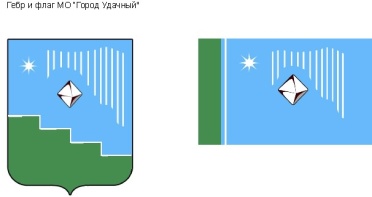 Российская Федерация (Россия)Республика Саха (Якутия)Муниципальное образование «Город Удачный»Городской Совет депутатовIII созывXLV СЕССИЯРЕШЕНИЕ29 марта 2017 года                                                                                                         № 45-7О муниципальном правовом акте «О внесении изменений и дополнений в Устав муниципального образования «Город Удачный» Мирнинского района Республики Саха (Якутия)»Руководствуясь пунктом 1 части 10 статьи 35 Федерального закона от 6 октября 2003 года N 131-ФЗ "Об общих принципах организации местного самоуправления в Российской Федерации", городской Совет депутатов МО «Город Удачный» решил:1.  Принять муниципальный правовой акт «О внесении изменений и дополнений в Устав муниципального образования «Город Удачный» Мирнинского района Республики Саха (Якутия)».2. Главе города направить принятый муниципальный правовой акт в  Управление Министерства юстиции Российской Федерации по Республике Саха (Якутия) для государственной регистрации согласно требованиям Федерального закона от 21 июля 2005 года №97-ФЗ «О государственной регистрации уставов муниципальных образований».3. Настоящее решение вступает в силу со дня его принятия. 4. Контроль исполнения настоящего решения возложить на комиссию по законодательству, правам граждан, местному самоуправлению (Павленко С.В.). И.о. председателя городского Совета депутатов                                                              В.Н. Карпенко